Name	: MERLY T. ESQUILADOR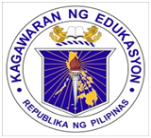 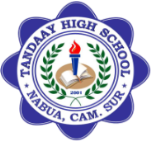 Position	: MASTER TEACHER IIDesignation	: Teacher in PR2, Earth and Life Science, Practical Research I , Coordinator in Senior High School Prepared by:										Attested:MERLY T. ESQUILADOR								LALAINE B. NEIBRES				                   NELSON E. BELANO              Master Teacher II								  OIC of the Month        			    	                      	Principal	GANTT CHARTGANTT CHARTGANTT CHARTGANTT CHARTGANTT CHARTGANTT CHARTGANTT CHARTGANTT CHARTGANTT CHARTGANTT CHARTGANTT CHARTGANTT CHARTGANTT CHARTGANTT CHARTGANTT CHARTGANTT CHARTGANTT CHARTGANTT CHARTGANTT CHARTGANTT CHARTGANTT CHARTGANTT CHARTGANTT CHARTGANTT CHARTGANTT CHARTGANTT CHARTGANTT CHARTGANTT CHARTGANTT CHARTGANTT CHARTGANTT CHARTGANTT CHARTGANTT CHARTGANTT CHARTGANTT CHARTGANTT CHARTGANTT CHART MARCH 2023 MARCH 2023 MARCH 2023 MARCH 2023 MARCH 2023 MARCH 2023 MARCH 2023 MARCH 2023 MARCH 2023 MARCH 2023 MARCH 2023 MARCH 2023 MARCH 2023 MARCH 2023 MARCH 2023 MARCH 2023 MARCH 2023 MARCH 2023 MARCH 2023 MARCH 2023 MARCH 2023 MARCH 2023 MARCH 2023 MARCH 2023 MARCH 2023 MARCH 2023 MARCH 2023 MARCH 2023 MARCH 2023 MARCH 2023 MARCH 2023 MARCH 2023KEY RESULT AREAMeans of VerificationMeans of VerificationPersons / ResponsiblePersons / ResponsibleContent Knowledge and Pedagogy2.Learning Environment  and Diversity of Learners2.Learning Environment  and Diversity of Learners2.Learning Environment  and Diversity of Learners3. Curriculum and Planning4. Assessment and Reporting  5. Personal Growth and Professional Development5. Personal Growth and Professional Development5. Personal Growth and Professional DevelopmentPlus Factor